Oefeningen dotplotOefening 1 ★ (dotplot)Beantwoord de vragen over het aantal kilometers dat Arno per dag met de fiets heeft afgelegd.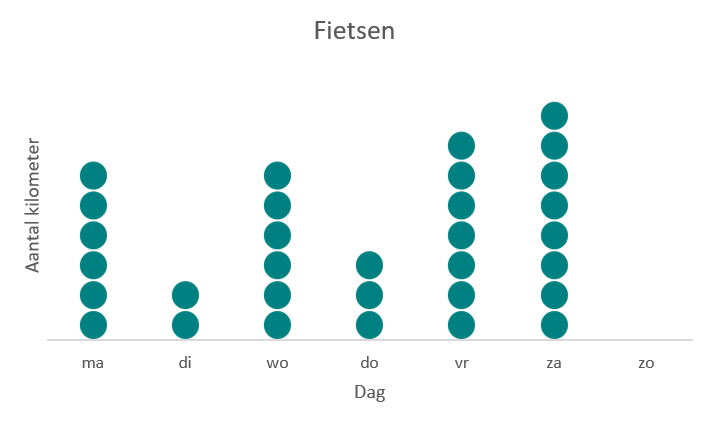 Op ……………………………………… heeft Arno 8 kilometer afgelegd.Wat is de rustdag van Arno? ……………………………………………….Op maandag heeft Arno …………………. kilometer afgelegd.Op woensdag heeft Arno ………………… kilometer meer afgelegd dan op donderdag.Oefening 2 ★ (dotplot)Beantwoord de vragen over het aantal goals per wedstrijd.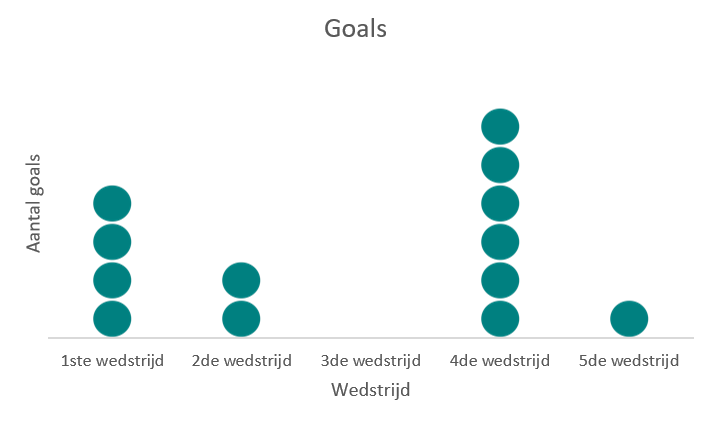 De meeste goals zijn gemaakt tijdens de ...De minste goals zijn gemaakt tijdens de ...Tijdens de 2de wedstrijd zijn er ……………………… goals gemaakt.Tijdens de ……………………… wedstrijd zijn er 4 goals gemaakt.Oefening 3 ★★ (dotplot)In een klas werd er gevraagd wat hun favoriete app op hun smartphone was. Hieronder zie je de antwoorden voorgesteld in een dotplot.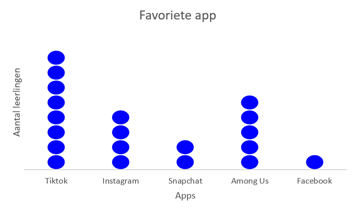 Rangschik de apps van meest naar minst favoriet.……………….. - ……………….. - ……………….. - ……………….. - ………………..Er kozen …………………… leerlingen meer voor Instagram dan voor Snapchat.………………………………………… is de minst populaire app.Er kozen ………………………. leerlingen voor Among Us.Oefening 4 ★★ (dotplot)Aan de leerlingen van een klas werd er gevraagd wat hun hobby na school was. 
Beantwoord de vragen.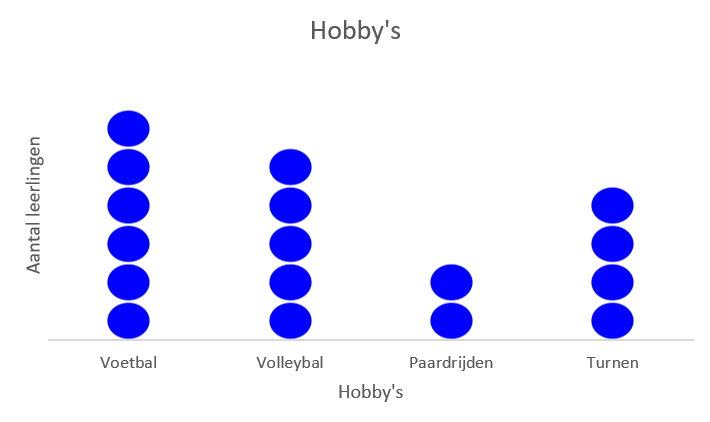 Hoeveel hobby’s komen er in de klas voor? …………………………………………………….……………………………… leerlingen hebben volleybal als hobby.4 leerlingen hebben ……………………………………… als hobby.Hoeveel leerlingen kozen er meer voor turnen dan voor paardrijden? ……………………..*Hoeveel leerlingen zitten er in die klas? ………………………………………………………..Oefening 5 ★★ (dotplot)Aan de leerlingen van een klas werd er gevraagd wat hun favoriete fastfoodketen was. De antwoorden zijn voorgesteld in het dotplot.
Beantwoord de vragen.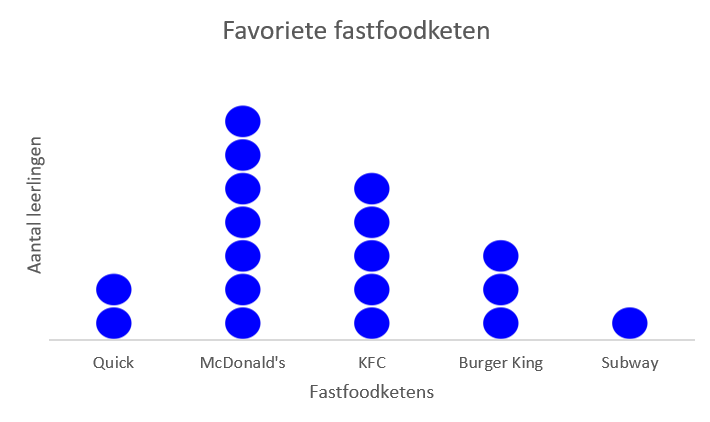 Hoeveel leerlingen kozen voor KFC als favoriete fastfoodketen? …….………………………Rangschik de fastfoodketens van meest naar minst favoriet.……………….. - ……………….. - ……………….. - ……………….. - ………………..Welke fastfoodketen werd meer gekozen? Quick of Burger King? ……………...…………7 leerlingen kozen voor …………………………………………..…………… als favoriete fastfoodketen.Verbetering oefeningen dotplotOefening 1 ★ (dotplot)Beantwoord de vragen over het aantal kilometers dat Arno per dag met de fiets heeft afgelegd.Op zaterdag heeft Arno 8 kilometer afgelegd.Wat is de rustdag van Arno? Zondag Op maandag heeft Arno 6 kilometer afgelegd.Op woensdag heeft Arno 6 – 3 = 3 kilometer meer afgelegd dan op donderdag.Oefening 2 ★ (dotplot)Beantwoord de vragen over het aantal goals per wedstrijd.De meeste goals zijn gemaakt tijdens de ...De minste goals zijn gemaakt tijdens de ...Tijdens de 2de wedstrijd zijn er 2 goals gemaakt.Tijdens de 1ste wedstrijd zijn er 4 goals gemaakt.Oefening 3 ★★ (dotplot)In een klas werd er gevraagd wat hun favoriete app op hun smartphone was. Hieronder zie je de antwoorden voorgesteld in een dotplot.Rangschik de apps van meest naar minst favoriet.TikTok – Among Us - Instagram - Snapchat - FacebookEr kozen 4 – 2 = 2 leerlingen meer voor Instagram dan voor Snapchat.Facebook is de minst populaire app.Er kozen 5 leerlingen voor Among Us.Oefening 4 ★★ (dotplot)Aan de leerlingen van een klas werd er gevraagd wat hun hobby na school was. 
Beantwoord de vragen.Hoeveel hobby’s komen er in de klas voor? 4 hobby’s5 leerlingen hebben volleybal als hobby.4 leerlingen hebben turnen als hobby.Hoeveel leerlingen kozen er meer voor turnen dan voor paardrijden? 4 – 2 = 2 leerlingen*Hoeveel leerlingen zitten er in die klas? 6 + 5 + 2 + 4 = 17 leerlingenOefening 5 ★★ (dotplot)Aan de leerlingen van een klas werd er gevraagd wat hun favoriete fastfoodketen was. De antwoorden zijn voorgesteld in het dotplot.
Beantwoord de vragen.Hoeveel leerlingen kozen voor KFC als favoriete fastfoodketen? 5 leerlingenRangschik de fastfoodketens van meest naar minst favoriet.McDonald’s - KFC – Burger King - Quick - SubwayWelke fastfoodketen werd meer gekozen? Quick of Burger King? Burger King7 leerlingen kozen voor McDonald’s als favoriete fastfoodketen.1ste wedstrijd 2de wedstrijd3de wedstrijd4de wedstrijd5de wedstrijd 1ste wedstrijd 2de wedstrijd3de wedstrijd4de wedstrijd5de wedstrijd 1ste wedstrijd 2de wedstrijd3de wedstrijd4de wedstrijd5de wedstrijd 1ste wedstrijd 2de wedstrijd3de wedstrijd4de wedstrijd5de wedstrijd 